Фестиваль ГТОНа базе спортивного комплекса "Багира" состоялось открытие летнего спортивного сезона. Стартовал фестиваль ГТО среди образовательных учреждений района. Ребята сдавали обязательные и по выбору тестовые испытания (5, 6 ступени): бег 30 м, челночный бег 3х10 м, подтягивание на высокой и низкой перекладине, поднимание туловища за 1 мин, метание мяча и гранаты. Есть уже первые результаты: многие выполнили нормы на золотой знак отличия, но предстоит ещё потрудиться и сдать 2000 м, стрельбу и т. д., чтобы получить соответствующий значок ГТО. Пожелаем всем успехов и добиться поставленной цели. Удачи! Мы верим в вас! Спасибо организаторам за праздник спорта! 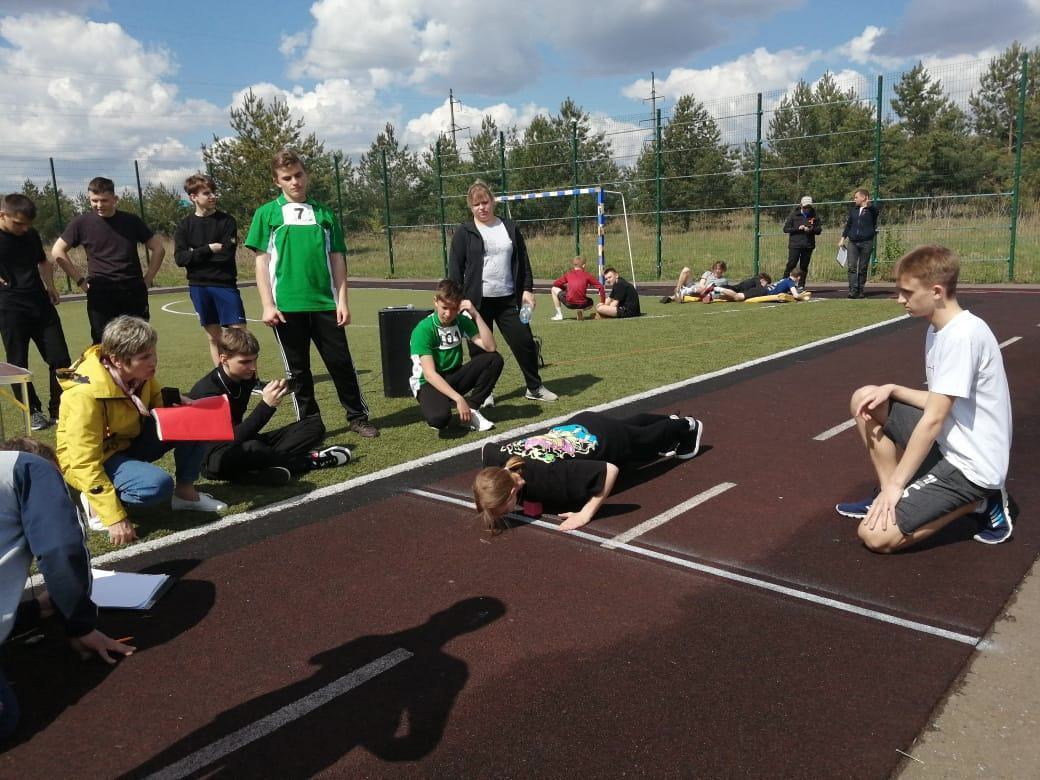 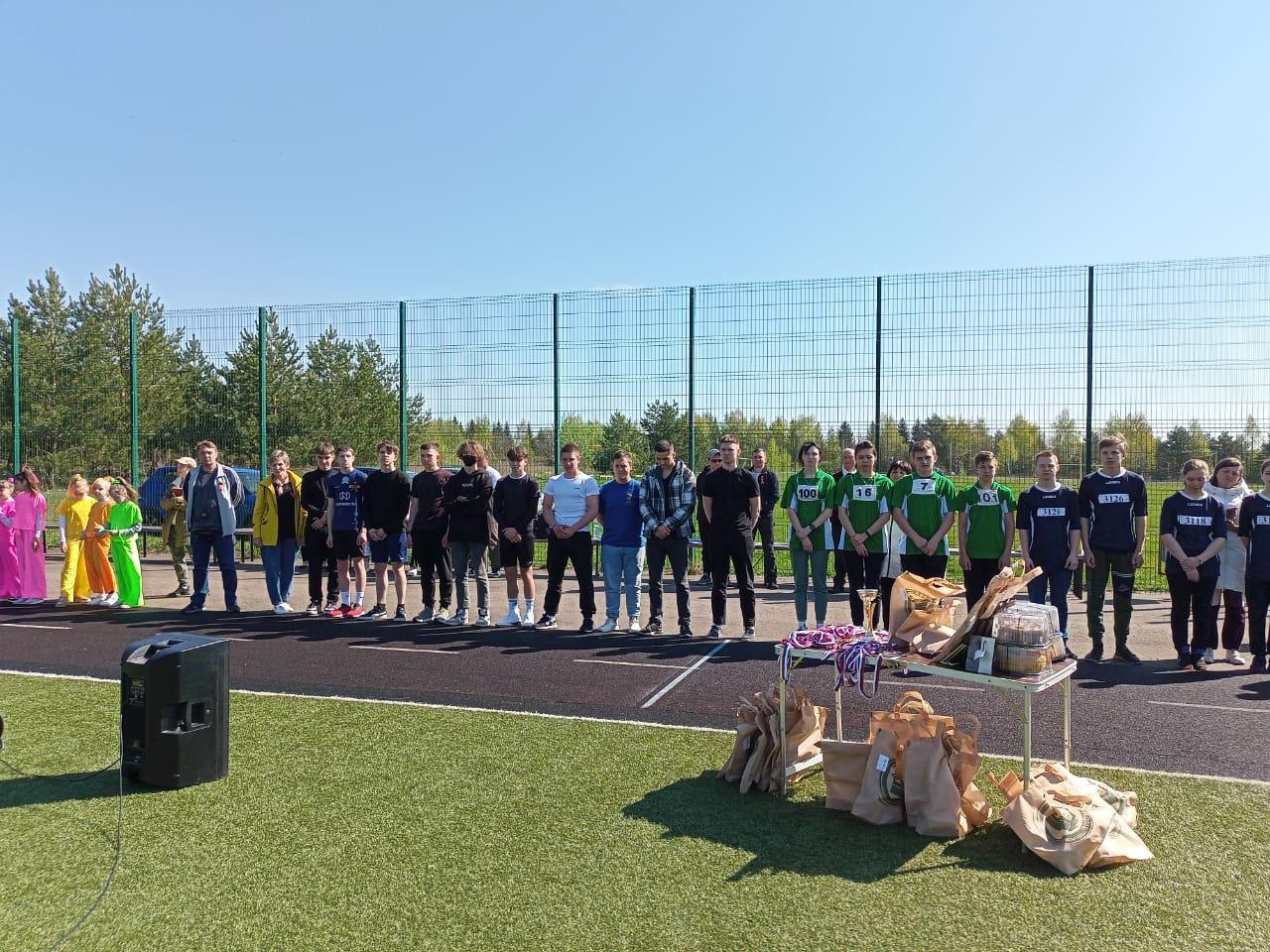 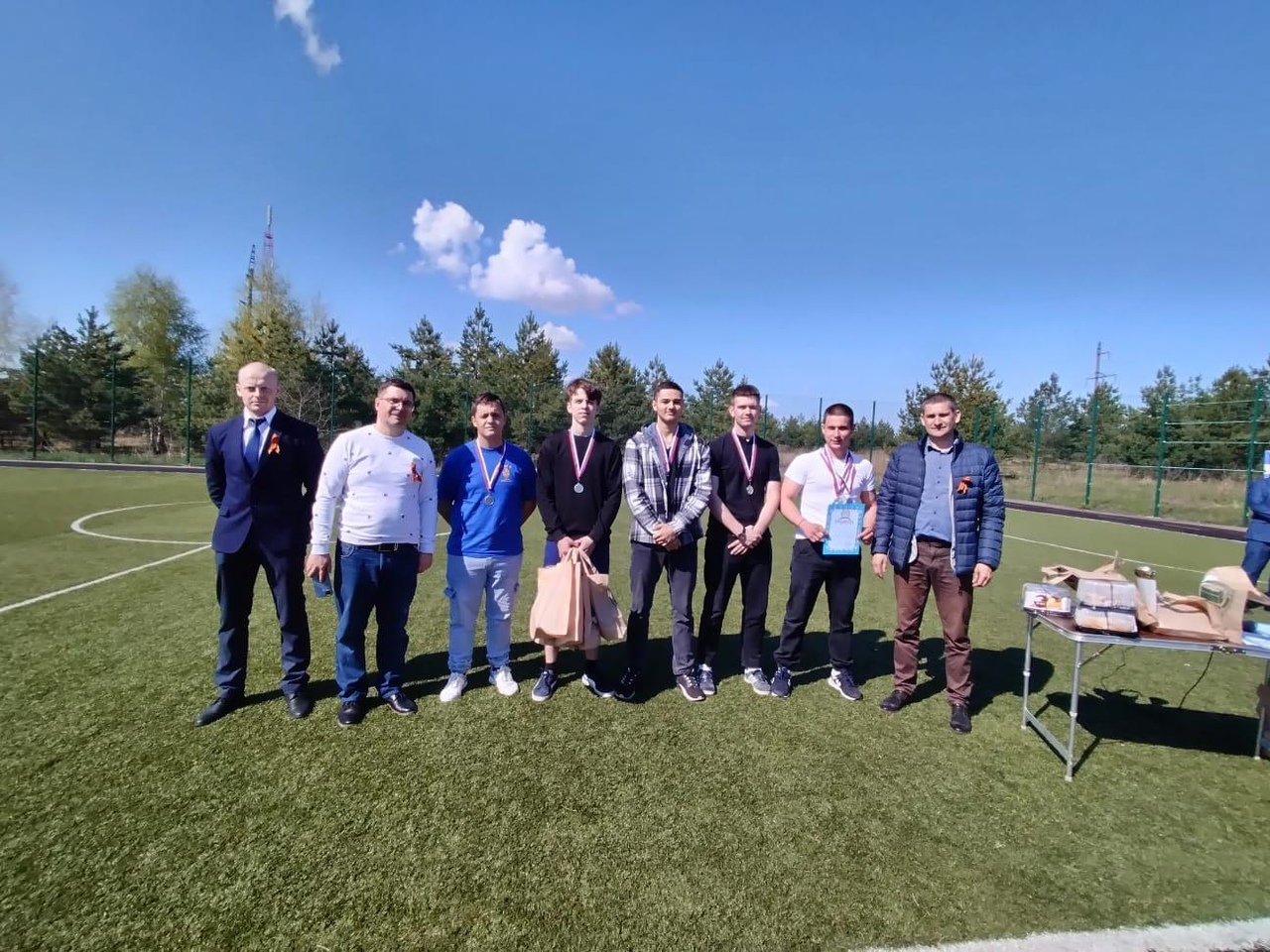 